１．認定区分について　認定こども園などの保育施設を利用するに当たっては、認定を受ける必要があります。【保育を必要とする事由】（２号・３号該当）保育施設を利用するためには、次の事由に該当することが必要です。保護者の状況に応じて、認定こども園等を利用できる事由及び必要量（利用できる上限の時間：「保育標準時間」と「保育短時間」）が認定されます。①両親とも就労時間が120時間以上/月なら保育標準時間、両親ともあるいはいずれかの就労時間が120時間未満/月なら保育短時間となります。また、⑦は①に準じます。②、⑤、⑧は、申請により保育標準時間もしくは保育短時間を選択できます。２．認定こども園一覧３．認定こども園の利用時間について（１）教育・保育の時間１号認定の利用時間　　教育標準時間7：30　　  8：30　　　　　　　　　　 　　　14：00　　　　　 　　　　 　　　　19:00２・３号認定の利用時間　　①保育標準時間：１日最長１１時間7:30　　  　　　１１時間（利用可能な時間帯＝保育の必要量）　　 　　18:30　　19:00　　②保育短時間：1日最長８時間7:30　　  8:30 　8時間（利用可能な時間帯＝保育の必要量） 16:30　　　　　　19:00　　※利用可能な時間帯を超える部分は延長保育料が別途かかります。③土曜日　　　　　　８：３０～１６：３０まで　※土曜日は家庭内保育のご協力をお願いしております。しかし保護者の就労等で家庭内保育ができない場合に限り、かわち、かなえつ認定こども園合同で土曜保育を実施しております。どちらにおいてもかわち認定こども園にて保育を行います。ご利用の場合、事情を伺ったうえで「土曜保育申請書」を提出していただきます。（２）教育・保育の時間帯を超えての時間仕事の都合や家庭の状況により、利用可能な時間帯を超えて保育が必要な時は下記のとおり実施しております。ご利用の際は事情を伺ったうえで「申請書」をこども園へ提出していただきます。なお、利用に当たっては、別途利用者負担が必要となります。１号認定　　預かり保育の実施　７：３０～８：３０と１４：００～１９：００２号・３号認定　　延長保育の実施　　　①保育標準時間　１８：３０～１９：００　　　②保育短時間　　７：３０～８：３０と１６：３０～１９：００　　　４．入園までの流れ教育委員会事務局、各こども園にて申込書等の書類配付。　　↓申込み受付　※受付の際、マイナンバーを確認できる書類（マイナンバーカード、通知カード等）および身分証明書（運転免許証、健康保険証等）を確認させていただきます。　↓面　　接令和4年12月9日（金）午前９時～午後３時（正午～午後１時除く）保健センターで行います。お子さんと同伴でお越しください。　　　↓審査・利用調整（１月中旬）　施設の受入れ状況により、入園できないことがあります。　　　↓支給認定証及び入園承諾書の交付（１月下旬）　　認定証と入園承諾書をご自宅に通知します。　　  　　↓入園説明会（２月中旬）　説明会の内容を基に入園の準備をしてください。　　↓入　　園　５．入園申込みに必要な提出書類１号認定(１)河内町立認定こども園入園申込書(２)施設型給付費・地域型保育給付費等支給認定申請書　(３)お子さんについて伺います(４)食物アレルギーに関する調査票２・３号認定(１)河内町立認定こども園入園申込書(２)施設型給付費・地域型保育給付費等支給認定申請書　(３)お子さんについて伺います(４)食物アレルギーに関する調査票(５)保育の利用を必要とする事由を証する書類※入園希望児が２名以上の申込みの場合、（１）から（４）までの書類についてはお子さん1人につき１枚必要となります。　６５歳未満の祖父母と同居している場合は、同居祖父母分の（５）の書類も必要となります。　　６．年度途中の入園申込みについて　　年度中途で入園を希望される方についても、新年度入園と同じ手続きが必要となります。　　また、前の住所地で認定を受けていて河内町に転入する場合でも、改めて当町で認定申請書と入園申込書を提出していただきます。　　受付期間：随時（原則、入園は各月１日となります。）　　　　　　　申込みの締切りは、入園希望月の前月１０日までとなります。　　受付場所：河内町教育委員会事務局　　受付時間：午前８時３０分～午後５時まで　　提出書類：新年度の入園と同じ※施設の状況や申込み数により入園できないことや希望された施設に入園できないことがあります。また入園できない場合は不承諾通知書を発送通知します。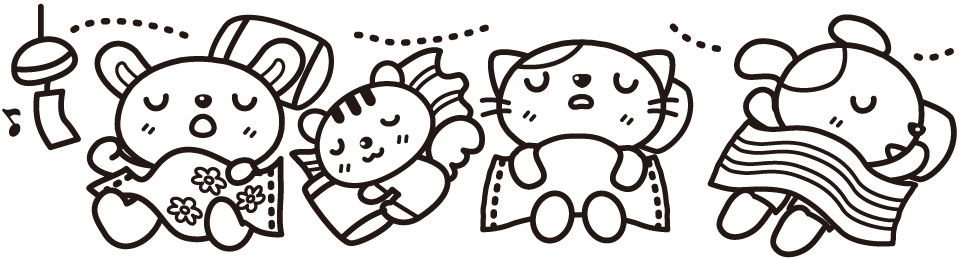 ７．保育料について（１）保育料　・令和４年４月から河内町独自の取組みにより、河内町に居住するお子さんは無料となります。･河内町以外に居住するお子さんはその市町村が定める額となります。（２）副食費（給食費）･令和２年９月分より、河内町独自の取組みにより、３歳児から５歳児の副食費（白米を除くおかず等）が無償化されました。･ごはんは、持参となります（３）その他の料金１号認定①保険料　　年額２１０円②預かり保育料（通常保育・長期休業期間中）１時間当たり２００円（おやつ代含む）　給食代（一食２００円）は別途かかります。　　③預かり保育料の無償化　　無償化の対象となるためには、『保育の必要性』の認定を受ける必要性があります。受けた場合は、１１，３００円/月を上限に無償になります。保育の必要性については、１ページ【保育を必要とする事由】（２号・３号該当）を参照してください。２・３号認定①保険料　　年額２１０円②延長保育料　３０分当たり　月額５００円、日額１００円８．保育認定の変更申請について　支給認定を受けた状態から、住所、家族構成の変更や保育を必要とする事由などの変更が生じた場合は「施設型給付費・地域型保育給付費等支給認定変更申請書」の提出が必要となります。変更内容に応じて認定を見直します。９．退園する場合都合により途中で退園する場合は、速やかに退園届を入園している認定こども園または教育委員会事務局へ提出してください。また通園していなくても、日時を遡っての退園は原則出来ません。復帰される場合には再び入園手続きを行って下さい。１０．１日の過ごし方各こども園での１日の過ごし方のイメージ１１．管外保育入所について　河内町に居住する保護者の勤務先が町外などの特別な事情により、河内町以外の保育施設の入園を希望する場合は、河内町を通しての申込みとなります。次の必要な書類に記入の上、ご提出ください。入所希望施設が所在する市町村と協議を行います。提出場所：みずほ分庁舎 教育委員会事務局その他：○申込み可能な条件や申込み締切り日は、市町村によって異なります。○相手市町村や施設等の状況によって入所できない場合があります。○広域入所の決定時期については、関係市町村との協議を行うことから通常より遅くなります。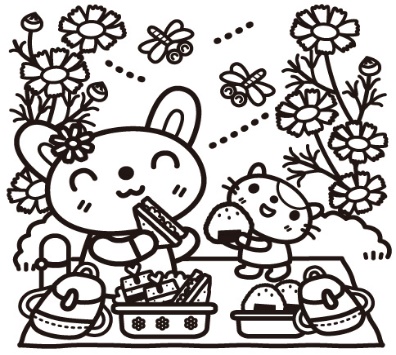 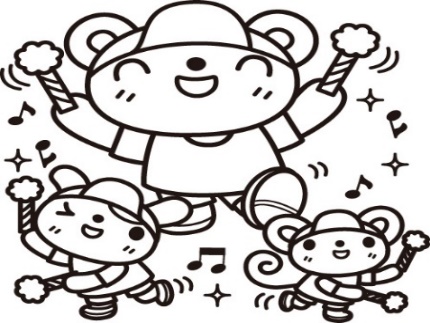 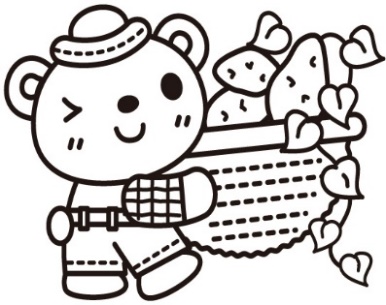 １２．一時保育について　　　　　　　　　　　保護者（及び同居の親族）が通院、傷病、冠婚葬祭、出産など一時的に保育が必要となった場合、あるいは育児に伴う保護者の精神的負担などの軽減を図るため、こども園に入っていない児童に対して一時的に保育が受けられる制度です。○お問い合わせ先　　　かわち認定こども園：84－2657　　かなえつ認定こども園：86－2616区　分認定条件１号認定教育標準認定３歳以上の就学前のお子さんで、保育の必要性が無く教育を希望される場合利用先　幼稚園、認定こども園（幼稚園部）２号認定保育認定３歳以上で保護者の就労や疾病などにより保育を必要とするお子さん利用先　保育園、認定こども園（保育園部）３号認定保育認定３歳未満で保護者の就労や疾病などにより保育を必要とするお子さん利用先　保育園、認定こども園（保育園部）保育を必要とする事由内　　　容保育の実施期間保育必要量①就労等月４８時間以上の仕事をしているとき小学校入学するまでの範囲で必要とする期間保育標準時間保育短時間②妊娠・出産産前、産後を含む出産予定日を基準月として前後２カ月間保育標準保育短時間③疾病・障害入院、居宅内での療養などや通院や障害がある場合医師の判断により保育が出来ないと判断されている期間保育短時間④介護等長期にわたり病人や心身に障害を有する親族の介護等にあたっていること対象者の傷病が治癒するまで保育短時間⑤災害復旧災害やその他の災害の復旧にあたっていることその危難が去ったと考えられる期間保育標準時間保育短時間⑥求職活動求職活動を継続的に行っていること認定有効期間から３カ月間保育短時間⑦就学就学（職業訓練等も含む）をしていること終了する月の末日まで保育標準時間保育短時間⑧虐待やＤＶの恐れ虐待やＤＶの恐れがある場合必要とする期間保育標準時間保育短時間⑨育児休業取得中育児休業取得時に、既に保育を利用している子どもがいて継続利用が必要であること育児休業取得期間 １年間保育短時間こども園名かわち認定こども園かなえつ認定こども園所在地河内町源清田5244番地河内町金江津4453番地1電話番号0297-84-26570297-86-2616ＦＡＸ0297-84-42160297-86-3894定員数（継続児含）１号認定　　　３０名１号認定　　１０名定員数（継続児含）２・３号認定　　１２０名２・３号認定　　８０名開園時間７：３０～１９：００７：３０～１９：００対象年齢０歳児：令和４年４月２日から令和４年６月１日生まれ１歳児：令和３年４月２日から令和４年４月１日生まれ２歳児：令和２年４月２日から令和３年４月１日生まれ３歳児：平成３１年４月２日から令和２年４月１日生まれ４歳児：平成３０年４月２日から平成３１年４月１日生まれ５歳児：平成２９年４月２日から平成３０年４月１日生まれ０歳児：令和４年４月２日から令和４年６月１日生まれ１歳児：令和３年４月２日から令和４年４月１日生まれ２歳児：令和２年４月２日から令和３年４月１日生まれ３歳児：平成３１年４月２日から令和２年４月１日生まれ４歳児：平成３０年４月２日から平成３１年４月１日生まれ５歳児：平成２９年４月２日から平成３０年４月１日生まれ休園日【１号認定】土、日曜日、祝日、県民の日園で土曜日や日曜日に行事を開催したときには振替休日になることがあります。　 夏休み、冬休み、春休みがあります。【２・３号認定】　日曜日・祝日、年末年始（１２月２９日から翌年１月３日まで）【１号認定】土、日曜日、祝日、県民の日園で土曜日や日曜日に行事を開催したときには振替休日になることがあります。　 夏休み、冬休み、春休みがあります。【２・３号認定】　日曜日・祝日、年末年始（１２月２９日から翌年１月３日まで）その他【１号認定】○家族構成の変更について　入園申込みをされた時の状況から変更が生じた場合は、各こども園又は、教育委員会事務局まで申し出でください。【２ ・ ３号認定】○ならし保育について入園当初は短時間での保育（ならし保育）を実施し、保育環境になれていただく期間を設けています。そのため、入園当初は早い時間でのお迎えをお願いしていますので、職場などとの調整をお願いしています。期間はお子さんの状態により異なりますが１～２週間程度です。職場の都合などにより、ならし保育の実施がむずかしい場合は、事前に各こども園にご相談ください。○住所、家族構成、就労先などの変更について入園申込みをされた時の状況から変更が生じた場合は、各こども園又は、教育委員会事務局まで申し出てください。　就労先が変更となった場合や就労予定や育児休業終了により入園された場合は、就労開始後速やかに就労証明書の提出してください。【１号認定】○家族構成の変更について　入園申込みをされた時の状況から変更が生じた場合は、各こども園又は、教育委員会事務局まで申し出でください。【２ ・ ３号認定】○ならし保育について入園当初は短時間での保育（ならし保育）を実施し、保育環境になれていただく期間を設けています。そのため、入園当初は早い時間でのお迎えをお願いしていますので、職場などとの調整をお願いしています。期間はお子さんの状態により異なりますが１～２週間程度です。職場の都合などにより、ならし保育の実施がむずかしい場合は、事前に各こども園にご相談ください。○住所、家族構成、就労先などの変更について入園申込みをされた時の状況から変更が生じた場合は、各こども園又は、教育委員会事務局まで申し出てください。　就労先が変更となった場合や就労予定や育児休業終了により入園された場合は、就労開始後速やかに就労証明書の提出してください。預かり保育教育標準時間（8：30～14：00）預かり保育早朝保育原則的な保育時間（８時間）（8：30～16:30）随時降園16:30～延長保育延長保育原則的な保育時間(８時間)（8：30～16：30）延長保育期　　　間場　　所時　　間令和４年１１月21日（月）～１１月30日（水）みずほ分庁舎教育委員会事務局午前９時～午後３時（正午～午後１時除く）保育を必要とする事由必要な書類就労等就労証明書※自営業または農業の場合、「自営業・農業申立書」および就労状況がわかる書類（例：確定申告書、農地面積等の記載のある公的な書類　等）②妊娠・出産母子手帳③疾病・障害診断書、障害者（療育）手帳など④介護等被介護者、被看護者の診断書等、介護看護の状況がわかる書類⑤災害復旧罹災証明書⑥求職活動就労予定申立書⑦就学在学証明書⑧虐待やＤＶの恐れ申立書等⑨育児休業取得中育児休業取得期間証明書等保育時間月単位利用の料金（月額）臨時利用の料金（日額）３０分５００円１００円１時間１，０００円２００円１時間 ３０分１，５００円３００円２時間２，０００円４００円２時間 ３０分２，５００円５００円時間０・１・２歳児３・４・５歳児３・４・５歳児時間３号認定２号認定１号認定7:308:30～9:0013:30～14:0015:0016:00～16:3019:00延長保育登園遊びおやつ遊び給食午睡・休息おやつ降園延長保育延長保育登園遊び給食午睡・休息・遊びおやつ降園延長保育預かり保育登園遊び給食降園預かり保育提出に必要な書類記入等の注意管外保育を希望する申立書（入園希望児１人につき１枚）○年齢の欄は令和５年４月１日現在の年齢を記入して下さい。○河内町以外の保育所・保育園に入所・入園を希望する理由を詳しくお書き下さい。②施設型給付費・地域型保育給付費支給認定書（入園希望児１人につき１枚）○「記入例」を参考にお書きください。➂お子さんについて伺います（入園希望児１人につき１枚）○令和年４月１日現在の年齢で成育状況をお書きください。④保育の必要な理由の証明書　　就労証明書、診断書、在学証明書など　○保育に必要な下記の理由により必要な書類が異なります。（就労、妊娠・出産、疾病・障害、介護等、災害復旧、求職活動、就学、DVなどの恐れ、育児休業など。）○同居されています６５歳未満の祖父母分も必要です。○就労状況に変更が生じた方はご連絡ください。⑤転出先の住所が確認できる書類の写し○不動産売買契約書の写し、賃貸契約書の写し等（転出予定者のみ）一時保育には、以下の２種類があります＊緊急一時型（基本利用）　保護者の傷病、入院、事故、出産、看護、冠婚葬祭などの社会的事由により　緊急一時的に家庭における保育が困難な場合原則週5日間（月～金）を限度に利用できます。＊子育て応援型（私的利用）保護者の育児に伴う精神的又は、心理的負担を解消するなどの理由による場合原則月２日間を限度に利用できます。一時保育には、以下の２種類があります＊緊急一時型（基本利用）　保護者の傷病、入院、事故、出産、看護、冠婚葬祭などの社会的事由により　緊急一時的に家庭における保育が困難な場合原則週5日間（月～金）を限度に利用できます。＊子育て応援型（私的利用）保護者の育児に伴う精神的又は、心理的負担を解消するなどの理由による場合原則月２日間を限度に利用できます。一時保育には、以下の２種類があります＊緊急一時型（基本利用）　保護者の傷病、入院、事故、出産、看護、冠婚葬祭などの社会的事由により　緊急一時的に家庭における保育が困難な場合原則週5日間（月～金）を限度に利用できます。＊子育て応援型（私的利用）保護者の育児に伴う精神的又は、心理的負担を解消するなどの理由による場合原則月２日間を限度に利用できます。一時保育には、以下の２種類があります＊緊急一時型（基本利用）　保護者の傷病、入院、事故、出産、看護、冠婚葬祭などの社会的事由により　緊急一時的に家庭における保育が困難な場合原則週5日間（月～金）を限度に利用できます。＊子育て応援型（私的利用）保護者の育児に伴う精神的又は、心理的負担を解消するなどの理由による場合原則月２日間を限度に利用できます。利用施設	かわち認定こども園　・　かなえつ認定こども園かわち認定こども園　・　かなえつ認定こども園かわち認定こども園　・　かなえつ認定こども園対象児町内に住所のある満一歳児～就学前の乳幼児で未就園児町内に住所のある満一歳児～就学前の乳幼児で未就園児町内に住所のある満一歳児～就学前の乳幼児で未就園児利用日月曜日～金曜日　※土、日曜日、祝日、お盆、年末年始12月29日～1月3日は、お休みとさせていただきます。月曜日～金曜日　※土、日曜日、祝日、お盆、年末年始12月29日～1月3日は、お休みとさせていただきます。月曜日～金曜日　※土、日曜日、祝日、お盆、年末年始12月29日～1月3日は、お休みとさせていただきます。利用時間緊急一時型基本利用午前９時～午後５時（給食・おやつ付）利用時間緊急一時型短縮利用午前９時～午後１時（給食付）午後１時～午後５時（おやつ付）利用時間子育て応援型基本利用午前９時～午後４時（給食・おやつ付）利用時間子育て応援型短縮利用午前９時～午後１時（給食付）午後１時～午後４時（おやつ付）利用料金基本利用：２，０００円（給食・おやつ代が含まれます。）　短縮利用：１，０００円（給食代またはおやつ代が含まれます。）※給食やおやつを食べない場合でも表示の料金をいただきますので、ご了承ください。基本利用：２，０００円（給食・おやつ代が含まれます。）　短縮利用：１，０００円（給食代またはおやつ代が含まれます。）※給食やおやつを食べない場合でも表示の料金をいただきますので、ご了承ください。基本利用：２，０００円（給食・おやつ代が含まれます。）　短縮利用：１，０００円（給食代またはおやつ代が含まれます。）※給食やおやつを食べない場合でも表示の料金をいただきますので、ご了承ください。【お申込み方法】　・申請書は園で用意しております。ご利用を希望される場合は事前に利用希望の園にお電話でお問い合わせ下さい。ご利用するに当たっての状況などお伺いさせていただきます。【利用申請書】・お子さんについての簡単な生活状況、健康状況について聞き取りをさせていただくと共に持ち物の説明がありますので、一度お子様と一緒に来園していただき面談後、申請書を１４日前までに提出していただきます。その後一時保育事業利用許可（却下）通知書をお渡し致します。【その他】・緊急に一時保育が必要になった場合は、ご相談に応じます。・発表会やイベント開催日など園の状況によっては、他の園でのご利用になる場合があります。また、受入れできない場合がございますので、ご了承ください。【お申込み方法】　・申請書は園で用意しております。ご利用を希望される場合は事前に利用希望の園にお電話でお問い合わせ下さい。ご利用するに当たっての状況などお伺いさせていただきます。【利用申請書】・お子さんについての簡単な生活状況、健康状況について聞き取りをさせていただくと共に持ち物の説明がありますので、一度お子様と一緒に来園していただき面談後、申請書を１４日前までに提出していただきます。その後一時保育事業利用許可（却下）通知書をお渡し致します。【その他】・緊急に一時保育が必要になった場合は、ご相談に応じます。・発表会やイベント開催日など園の状況によっては、他の園でのご利用になる場合があります。また、受入れできない場合がございますので、ご了承ください。【お申込み方法】　・申請書は園で用意しております。ご利用を希望される場合は事前に利用希望の園にお電話でお問い合わせ下さい。ご利用するに当たっての状況などお伺いさせていただきます。【利用申請書】・お子さんについての簡単な生活状況、健康状況について聞き取りをさせていただくと共に持ち物の説明がありますので、一度お子様と一緒に来園していただき面談後、申請書を１４日前までに提出していただきます。その後一時保育事業利用許可（却下）通知書をお渡し致します。【その他】・緊急に一時保育が必要になった場合は、ご相談に応じます。・発表会やイベント開催日など園の状況によっては、他の園でのご利用になる場合があります。また、受入れできない場合がございますので、ご了承ください。【お申込み方法】　・申請書は園で用意しております。ご利用を希望される場合は事前に利用希望の園にお電話でお問い合わせ下さい。ご利用するに当たっての状況などお伺いさせていただきます。【利用申請書】・お子さんについての簡単な生活状況、健康状況について聞き取りをさせていただくと共に持ち物の説明がありますので、一度お子様と一緒に来園していただき面談後、申請書を１４日前までに提出していただきます。その後一時保育事業利用許可（却下）通知書をお渡し致します。【その他】・緊急に一時保育が必要になった場合は、ご相談に応じます。・発表会やイベント開催日など園の状況によっては、他の園でのご利用になる場合があります。また、受入れできない場合がございますので、ご了承ください。